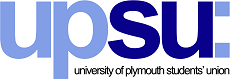 UNION COUNCIL 16-02-23Present, Apologies and QuoracyPresent, Apologies and QuoracyChair of UC,no voting rightsWill Jones Part-time Officers, full voting rightsPresent at this meeting Part-time Students with Disabilities Officer – Olly MoodyPart-time BAME Officer – Tafadzwa Nyambuya Part-time Postgrad Research – Ahmed Hamad Part-time LGBT+ Officer -Robert Nutkins Part-time Societies Officer – Charly Beeson  Part-time Trans and Non- Binary Officer – Alex GriffinPart-time Welfare Officer- Radhika DaveCo-opted at this meeting NoneSchool Reps, full voting rightsSchool of Society and Culture – Louis WilsonSchool of Art, Design and Architecture – Rob DysonDental School Rep – Maryam Al-DubooniMedical School Rep- Marjolein HewlettSchool of Computing Engineering and Maths – Mya SymisterSchool of Nursing and Midwifery - Amy Bishop Co-opted at this meeting None Sabbatical Officers, full voting rightsVP Wellbeing and Diversity – Josh Borokinni VP Education – Tonari ArikekparUPSU President – Daniella MarleyVP Activities – Mitch LaughtonOther attendees, without voting rights Representation and Engagement Co-ordinator – Alice Clarke Deputy SeCaM Rep: Tharzana Thavaranjan and Umar Tahir Vacant RolesAccountability Board MembersApologies Amy BishopCheryl Addo- QuarshieMichelle CotterNot present at the meeting and did not send apologiesNyerhovwo Akpoquma Chidiuto Ukachi-NwataAaron HuggettOlayinka Kareem Esther ObayomiBeverly YeboahTina Hunt Saffron Taylor Adam HoltAlangel Joseph William KerryRamin ZeynaliApolline Tran QuoracyIn order for a motion to be passed 75% of the elected voting members need to be present, quoracy was 24.MinutesMinutesWelcome The Chair welcomed everyone in attendance This meeting will be conducted in accordance with the SU Safe Space Policy, the M&A’s, Bye-laws and policies of the Union.Matters from the Last meetingAccuracy of minutes There were no matters arsingThe minutes were not available will be postponed since last Notice of Any Other BusinessNone given Matters To Discuss Matters To Discuss  Digital Learning Environment (DLE) – School of Society and Culture Rep Louis Wilson is looking to set up a focus group to look into these changes. Will suggests this is shared in the teams chat so anyone who is interested can engage.Reports Updates from attendeesReports See part-time officer reports. Sabbatical Officers Campaigns/Key Information Update Mitch-Here if you need campaign launch went well   7 wellbeing advocates trained in order to support an signpost studentsMitch has created a danger map and passed this on to the police. Met with Tracy Godfrey who is the university representative about how police can have a presence on campus and encourage the reporting of incidents. Varsity in March: raises money for charity and increases student wellbeing. SU award preparation Mindful Teams Plymouth- Men’s mental health social media campaign has been in contact which has the potential to grow. Give it a Go programme expanded further outside of sports e.g. trip to theatre, Lush bath bombs. Daniela noted that give it a go is keen to have more students involved. Encourages the room to share this with friends. Wil suggested Cremyl trips and Alex suggested Joshua EDI- JoshDiversity 10th of march- emails have been sent out to societies to register their interest.De-stress eventGuarantor issues are continuing however these issues are less notable than last term. Community larderStress less campaign Afrobeat’s party Daniella:Sustainability Sub-committee  Sustainability team from the university attended, planning for Green Week University is looking at using reusable coffee cups which could be designed by students Green week planning and dates to be confirmed – debate hoping to be held and trips to be planned. Wellbeing Committee Accessibility of buildings was discussed- the university has had the accessibility of all university buildings assessed. Gender neutral toilets and signs within the toilets Rob has ensured all new builds are accessibleWidening access to give it a go with activities such as gaming.Meeting with Board of Governors Strikes discussions meeting with the UCU and the university. International women’s day event Plymouth- invited to have a 10-minute slot to speak at Volunteers for the community larder- to be shared in the teams chat. Student volunteer week Talk about sex week. LGBT History MonthLGBT Wellbeing Fair went well. LGBT Rights and History next week Club night and movie showings University Challenge application put in.AOBAOBAccountability Board Update Will lets everyone know that Ramin is working on discussions regarding strikes.SSTAR AwardsAhmed noted these awards need publicising.Dates for the Diary Dates for the Diary None Next Meeting16th March: Rolle 307 18:00pm